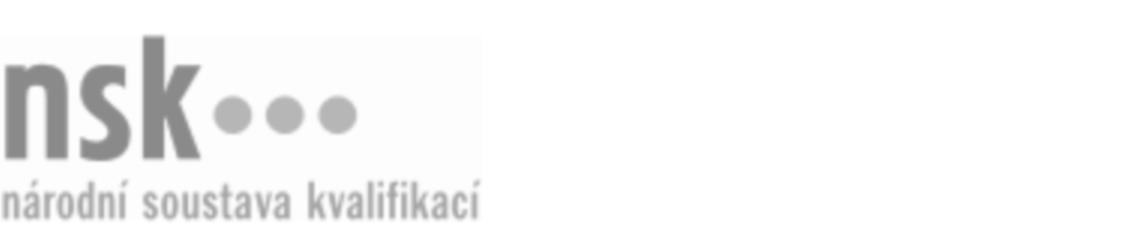 Autorizované osobyAutorizované osobyAutorizované osobyAutorizované osobyAutorizované osobyAutorizované osobyAutorizované osobyAutorizované osobyKominík – revizní technik spalinových cest (kód: 36-024-H) Kominík – revizní technik spalinových cest (kód: 36-024-H) Kominík – revizní technik spalinových cest (kód: 36-024-H) Kominík – revizní technik spalinových cest (kód: 36-024-H) Kominík – revizní technik spalinových cest (kód: 36-024-H) Kominík – revizní technik spalinových cest (kód: 36-024-H) Kominík – revizní technik spalinových cest (kód: 36-024-H) Kominík – revizní technik spalinových cest (kód: 36-024-H) Autorizující orgán:Autorizující orgán:Ministerstvo vnitraMinisterstvo vnitraMinisterstvo vnitraMinisterstvo vnitraMinisterstvo vnitraMinisterstvo vnitraMinisterstvo vnitraMinisterstvo vnitraMinisterstvo vnitraMinisterstvo vnitraMinisterstvo vnitraMinisterstvo vnitraSkupina oborů:Skupina oborů:Stavebnictví, geodézie a kartografie (kód: 36)Stavebnictví, geodézie a kartografie (kód: 36)Stavebnictví, geodézie a kartografie (kód: 36)Stavebnictví, geodézie a kartografie (kód: 36)Stavebnictví, geodézie a kartografie (kód: 36)Stavebnictví, geodézie a kartografie (kód: 36)Povolání:Povolání:KominíkKominíkKominíkKominíkKominíkKominíkKominíkKominíkKominíkKominíkKominíkKominíkKvalifikační úroveň NSK - EQF:Kvalifikační úroveň NSK - EQF:444444Platnost standarduPlatnost standarduPlatnost standarduPlatnost standarduPlatnost standarduPlatnost standarduPlatnost standarduPlatnost standarduStandard je platný od: 01.01.2016Standard je platný od: 01.01.2016Standard je platný od: 01.01.2016Standard je platný od: 01.01.2016Standard je platný od: 01.01.2016Standard je platný od: 01.01.2016Standard je platný od: 01.01.2016Standard je platný od: 01.01.2016Kominík – revizní technik spalinových cest,  29.03.2024 14:10:03Kominík – revizní technik spalinových cest,  29.03.2024 14:10:03Kominík – revizní technik spalinových cest,  29.03.2024 14:10:03Kominík – revizní technik spalinových cest,  29.03.2024 14:10:03Kominík – revizní technik spalinových cest,  29.03.2024 14:10:03Strana 1 z 2Strana 1 z 2Autorizované osobyAutorizované osobyAutorizované osobyAutorizované osobyAutorizované osobyAutorizované osobyAutorizované osobyAutorizované osobyAutorizované osobyAutorizované osobyAutorizované osobyAutorizované osobyAutorizované osobyAutorizované osobyAutorizované osobyAutorizované osobyNázevNázevNázevNázevNázevNázevKontaktní adresaKontaktní adresa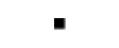 Hospodářská komora České republikyHospodářská komora České republikyHospodářská komora České republikyHospodářská komora České republikyHospodářská komora České republikyNa Florenci 2116/15, 11000 PrahaNa Florenci 2116/15, 11000 PrahaHospodářská komora České republikyHospodářská komora České republikyHospodářská komora České republikyHospodářská komora České republikyHospodářská komora České republikyNa Florenci 2116/15, 11000 PrahaNa Florenci 2116/15, 11000 PrahaNa Florenci 2116/15, 11000 PrahaNa Florenci 2116/15, 11000 PrahaIntegrovaná střední škola Rakovník, příspěvková organizace Integrovaná střední škola Rakovník, příspěvková organizace Integrovaná střední škola Rakovník, příspěvková organizace Integrovaná střední škola Rakovník, příspěvková organizace Integrovaná střední škola Rakovník, příspěvková organizace Lubenská 2309, 26901 Rakovník IILubenská 2309, 26901 Rakovník IIIntegrovaná střední škola Rakovník, příspěvková organizace Integrovaná střední škola Rakovník, příspěvková organizace Integrovaná střední škola Rakovník, příspěvková organizace Integrovaná střední škola Rakovník, příspěvková organizace Integrovaná střední škola Rakovník, příspěvková organizace Lubenská 2309, 26901 Rakovník IILubenská 2309, 26901 Rakovník IILubenská 2309, 26901 Rakovník IILubenská 2309, 26901 Rakovník IISoukromá Střední odborná škola a Gymnázium BEAN, s.r.o.Soukromá Střední odborná škola a Gymnázium BEAN, s.r.o.Soukromá Střední odborná škola a Gymnázium BEAN, s.r.o.Soukromá Střední odborná škola a Gymnázium BEAN, s.r.o.Soukromá Střední odborná škola a Gymnázium BEAN, s.r.o.Trnkova  125, 34561 StaňkovTrnkova  125, 34561 StaňkovSoukromá Střední odborná škola a Gymnázium BEAN, s.r.o.Soukromá Střední odborná škola a Gymnázium BEAN, s.r.o.Soukromá Střední odborná škola a Gymnázium BEAN, s.r.o.Soukromá Střední odborná škola a Gymnázium BEAN, s.r.o.Soukromá Střední odborná škola a Gymnázium BEAN, s.r.o.Trnkova  125, 34561 StaňkovTrnkova  125, 34561 StaňkovStřední škola stavebních řemesel Brno - Bosonohy, příspěvková organizaceStřední škola stavebních řemesel Brno - Bosonohy, příspěvková organizaceStřední škola stavebních řemesel Brno - Bosonohy, příspěvková organizaceStřední škola stavebních řemesel Brno - Bosonohy, příspěvková organizaceStřední škola stavebních řemesel Brno - Bosonohy, příspěvková organizacePražská 636/38b, 64200 Brno - BosonohyPražská 636/38b, 64200 Brno - BosonohyStřední škola stavebních řemesel Brno - Bosonohy, příspěvková organizaceStřední škola stavebních řemesel Brno - Bosonohy, příspěvková organizaceStřední škola stavebních řemesel Brno - Bosonohy, příspěvková organizaceStřední škola stavebních řemesel Brno - Bosonohy, příspěvková organizaceStřední škola stavebních řemesel Brno - Bosonohy, příspěvková organizacePražská 636/38b, 64200 Brno - BosonohyPražská 636/38b, 64200 Brno - BosonohyPražská 636/38b, 64200 Brno - BosonohyPražská 636/38b, 64200 Brno - BosonohyStřední škola technických oborů, Havířov-Šumbark, Lidická 1a/600, příspěvková organizaceStřední škola technických oborů, Havířov-Šumbark, Lidická 1a/600, příspěvková organizaceStřední škola technických oborů, Havířov-Šumbark, Lidická 1a/600, příspěvková organizaceStřední škola technických oborů, Havířov-Šumbark, Lidická 1a/600, příspěvková organizaceStřední škola technických oborů, Havířov-Šumbark, Lidická 1a/600, příspěvková organizaceLidická 600/1a, 73601 Havířov - Šumbark Lidická 600/1a, 73601 Havířov - Šumbark Střední škola technických oborů, Havířov-Šumbark, Lidická 1a/600, příspěvková organizaceStřední škola technických oborů, Havířov-Šumbark, Lidická 1a/600, příspěvková organizaceStřední škola technických oborů, Havířov-Šumbark, Lidická 1a/600, příspěvková organizaceStřední škola technických oborů, Havířov-Šumbark, Lidická 1a/600, příspěvková organizaceStřední škola technických oborů, Havířov-Šumbark, Lidická 1a/600, příspěvková organizaceLidická 600/1a, 73601 Havířov - Šumbark Lidická 600/1a, 73601 Havířov - Šumbark Kominík – revizní technik spalinových cest,  29.03.2024 14:10:03Kominík – revizní technik spalinových cest,  29.03.2024 14:10:03Kominík – revizní technik spalinových cest,  29.03.2024 14:10:03Kominík – revizní technik spalinových cest,  29.03.2024 14:10:03Kominík – revizní technik spalinových cest,  29.03.2024 14:10:03Strana 2 z 2Strana 2 z 2